INIZIAZIONE CRISTIANA DEGLI ADULTIRito di Ammissione al CatecumenatoRito di introduzione[I candidati, insieme con i loro garanti e con l’assemblea dei fedeli, si riuniscono in chiesa, nel luogo indicato] Monizione  iniziale
Celebrante:  Qual è il tuo nome?
[l candidati rispondono uno alla volta dicendo il proprio nome]

Celebrante: Che cosa domandate alla Chiesa di Dio?

Candidato: La fede.

Celebrante: E la fede che cosa vi dona?

Candidato: La vita eterna.

Prima adesione
Celebrante:
Dio illumina ogni uomo che viene nel mondo e attraverso le opere della creazione gli manifesta le sue invisibili perfezioni, perché impari a rendere grazie al suo creatore.
A voi, che avete seguito la sua luce, si apre ora la via del Vangelo perché, ponendo i fondamenti di una vita nuova, riconosciate il Dio vivente, che realmente rivolge agli uomini la sua parola.
Camminando nella luce di Cristo, abbiate fiducia nella sua sapienza e così, ogni giorno affidando a lui la vostra vita, possiate di tutto cuore credere in lui.
Questa è la via della fede nella quale Cristo sarà vostra guida, perché possiate raggiungere la vita eterna.

Siete pronti a incamminarvi oggi per questa via, sotto la guida di Cristo?

Candidati, insieme: Sì, sono pronto.

[Rivolgendosi poi ai garanti e a tutti i fedeli, il celebrante li interroga]:

Voi, garanti, che ora ci presentate questi candidati al Battesimo e voi tutti, fratelli, qui presenti, siete disposti ad aiutarli nella loro ricerca di Cristo e nel loro impegno a seguirlo?

Tutti: Sì, siamo disposti ad aiutarli.
Voi, garanti, che ora ci presentate questi candidati al Battesimo e voi tutti, fratelli qui presenti che li avete uditi, siete testimoni che essi hanno scelto come Signore il Cristo e vogliono servire a lui solo?

Tutti: Sì, ne siamo testimoni.

Celebrante: Siete disposti ad aiutarli nella ricerca e nell’impegno a seguire Cristo?

Tutti: Sì, siamo disposti ad aiutarli. 
Celebrante, [a mani giunte, dice]:
Padre clementissimo,
ti ringraziamo per questi tuoi servi
perché hanno già cercato te,
obbedendo ai molti insistenti inviti del tuo amore,
e davanti a noi hanno risposto alla tua chiamata.
Per questo, o Signore
tutti ti lodiamo e ti benediciamo.

Tutti:  Ti lodiamo e ti benediciamo, Signore.[Compiuti questi riti, il celebrante invita i catecumeni ad entrare con i loro garanti nella cappella designata]
Celebrante: 
Fratelli prendete parte insieme con noi alla mensa della parola di Dio.

Segno di croce sulla fronte e sui sensi
Celebrante:
Carissimi candidati, con il vostro consenso avete riconosciuto che il Cristo è la nostra vita e la nostra speranza.
E ora, perché possiate diventare catecumeni, io, e insieme con me i vostri catechisti e i garanti, vi segnerò con il segno della croce di Cristo.
Tutta la comunità vi circonderà con il suo affetto e vi assisterà con il suo aiuto.

[Allora il celebrante traccia il segno della croce contemporaneamente su tutti, mentre i catechisti e i garanti fanno lo stesso su di loro uno per uno], dicendo:

Ricevete la croce sulla fronte:
Cristo stesso vi protegge
con il segno del suo amore.
Imparate ora a conoscerlo e a seguirlo.

[Il segno di croce viene tracciato quindi sui sensi] [Mentre si segnano gli orecchi]:
Ricevete il segno della croce sugli orecchi
per ascoltare la voce del Signore.

[Mentre si segnano gli occhi]:
Ricevete il segno della croce sugli occhi,
per vedere lo splendore del volto di Dio.

[Mentre si segnano la bocca]:
Ricevete il segno della croce sulla bocca,
per rispondere alla parola di Dio.

[Mentre si segnano il petto]:
Ricevete il segno della croce sul petto,
perché Cristo abiti per mezzo della fede nei vostri cuori.

[Mentre si segnano le spalle]:
Ricevete il segno della croce sulle spalle,
per sostenere il giogo soave di Cristo.

[Poi il celebrante segna da solo contemporaneamente tutti i catecumeni tracciando su di essi il segno della croce, senza toccarli,] mentre dice:

Vi segno tutti
nel nome del Padre
e del Figlio  e dello Spirito Santo,
perché abbiate la vita nei secoli dei secoli.

Candidati: Amen.

Celebrante: Preghiamo.

Ascolta, Padre clementissimo, le nostre preghiere
e custodisci questi catecumeni 
in virtù della croce di Cristo,
che abbiamo segnato sulla loro fronte,
perché apprendano a glorificarti
e osservino i tuoi comandamenti
meritando di giungere
alla gloria della rigenerazione.
Per Cristo nostro Signore.

Tutti: Amen.

Imposizione del nuovo nome[Se vi è la necessità, da questo momento ai nuovi catecumeni viene imposto un nome nuovo, cristiano, scelto in precedenza]

Celebrante:
Yana, d’ora in poi ti chiamerai anche Maria.Zeika, d’ora in poi ti chiamerai anche Siria.Sri Yuni, d’ora in poi ti chiamerai anche Giulia.Jimi, d’ora in poi ti chiamerai anche Francesco.
Catecumeno: Amen 

CELEBRAZIONE DELLA PAROLA DI DIO
Prima lettura  Gen 12,1-4Dal Libro della GenesiIl Signore disse ad Abram: 
"Vàttene dal tuo paese, dalla tua patria 
e dalla casa di tuo padre, 
verso il paese che io ti indicherò. 

Farò di te un grande popolo 
e ti benedirò, 
renderò grande il tuo nome 
e diventerai una benedizione. 

Benedirò coloro che ti benediranno 
e coloro che ti malediranno maledirò 
e in te si diranno benedette 
tutte le famiglie della terra". 

Allora Abram partì, come gli aveva ordinato il Signore, e con lui partì Lot. Abram aveva settantacinque anni quando lasciò Carran.Parola di DioSalmo Responsoriale   R. Volgiti a noi, Signore: in te speriamo. Poiché retta è la parola del Signore 
e fedele ogni sua opera. 
Egli ama il diritto e la giustizia, 
della sua grazia è piena la terra.R. Volgiti a noi, Signore: in te speriamo. Beata la nazione il cui Dio è il Signore, 
il popolo che si è scelto come erede. 
Il Signore guarda dal cielo, 
egli vede tutti gli uomini.R. Volgiti a noi, Signore: in te speriamo. Ecco, l'occhio del Signore veglia su chi lo teme, 
su chi spera nella sua grazia, 
per liberarlo dalla morte 
e nutrirlo in tempo di fame.R. Volgiti a noi, Signore: in te speriamo. L'anima nostra attende il Signore, 
egli è nostro aiuto e nostro scudo. 
In lui gioisce il nostro cuore 
e confidiamo nel suo santo nome. 
Signore, sia su di noi la tua grazia, perché in te speriamo.R. Volgiti a noi, Signore: in te speriamo. Antifona al Vangelo    Alleluia, alleluia.
Il regno di Dio è vicino, dice il Signore:convertitevi e credete al vangelo.
Alleluia.Vangelo       Mc 1, 14-20    Convertitevi e credete al vangelo.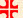 Dal Vangelo secondo MarcoDopo che Giovanni fu arrestato, Gesù si recò nella Galilea predicando il vangelo di Dio e diceva: 
"Il tempo è compiuto e il regno di Dio è vicino; convertitevi e credete al vangelo".Passando lungo il mare della Galilea, vide Simone e Andrea, fratello di Simone, mentre gettavano le reti in mare; erano infatti pescatori. 
Gesù disse loro: "Seguitemi, vi farò diventare pescatori di uomini". 
E subito, lasciate le reti, lo seguirono. 
Andando un poco oltre, vide sulla barca anche Giacomo di Zebedèo e Giovanni suo fratello mentre riassettavano le reti. 
Li chiamò. Ed essi, lasciato il loro padre Zebedèo sulla barca con i garzoni, lo seguirono. 
Parola del SignoreCONSEGNA DEL VANGELO  E DEL CROCIFISSO
[ad ogni catecumeno]
Celebrante: Ricevi il Vangelo ed il segno di Gesù Cristo Figlio di Dio.


PREGHIERA PER I CATECUMENI
Celebrante:
Rallegrandoci con i nostri fratelli catecumeni
che per la bontà di Dio
attraverso una lunga preparazione
sono giunti a questo giorno,
preghiamo per loro,
perché possano compiere felicemente
il grande cammino che ancora resta da percorrere
per giungere alla piena partecipazione
alla nostra vita.
Lettore:
Perché il Padre celeste riveli ai catecumeni 
ogni giorno di più il Cristo suo Figlio,
preghiamo.

R. Ascoltaci, Signore.

Lettore:
Perché abbraccino con cuore generoso
e con animo fermo
la perfetta volontà di Dio, preghiamo.

R. Ascoltaci, Signore.

Lettore:
Perché nel continuare il loro cammino
siano sostenuti dal nostro sincero
e costante aiuto, preghiamo.

R. Ascoltaci, Signore.

Lettore:
Perché trovino in noi una comunità
sempre concorde negli animi
e ricca di amore fraterno, preghiamo.
R. Ascoltaci, Signore.

Lettore:
Perché i loro e i nostri cuori
siano sempre più sensibili alle necessità dei fratelli,
preghiamo.

R. Ascoltaci, Signore.

Lettore:
Perché a suo tempo siano ritenuti degni
del lavacro di rigenerazione
e di rinnovamento dello Spirito Santo, preghiamo.

R. Ascoltaci, Signore.

ORAZIONE CONCLUSIVA

Il celebrante, [con le mani stese verso i catecumeni, pronunzia la seguente orazione]:

Preghiamo.
[Dio dei nostri padri]
Dio che hai dato l’esistenza ad ogni creatura,
volgi con bontà lo sguardo
su questi tuoi servi catecumeniperché siano sempre ferventi nello Spirito,
lieti nella speranza
e pronti sempre al tuo servizio.
Conducili, o Signore
al lavacro della nuova rigenerazione
perché trascorrano con i tuoi fedeli
una vita serena e ottengano il premio eterno da te promesso.
Per Cristo nostro Signore.

Tutti: Amen.

RITO DELL’UNZIONE[Ciascun catecumeno viene unto con l’Olio dei catecumeni  su ambedue le mani]:
Vi ungo con l’olio, segno di salvezza:
vi fortifichi con la sua potenza Cristo Salvatore,
che vive e regna nei secoli dei secoli.

Catecumeni: Amen.

CONGEDO DEI CATECUMENI
Celebrante
Preghiamo.O Dio, che nella tua onnipotenza
hai creato l'uomo
e nella tua misericordia l'hai redento,
guarda con bontà ai tuoi figli di adozione
e accogli questi catecumeni
nel popolo della nuova alleanza,
perché, diventati figli della tua promessa,
ottengano per grazia
ciò che non hanno potuto ottenere con le loro forze.
Per Cristo nostro Signore.

Tutti: Amen.
E ora, cari catecumeni, andate in pace
e il Signore sia sempre con voi.

Catecumeni:  Rendiamo grazie a Dio.

